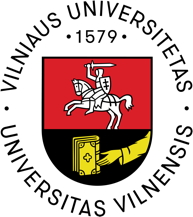 Visuomeninės veiklos stipendijų skyrimo kriterijaiAtsakomybės lygmuo: Šiuo kriterijumi siekiama įvertinti studentų atsakomybės lygį organizacijose ir/ar kitose popaskaitinėse veiklose (sporto, kultūros ir pan.), kuriuose studentai veikia, arba asmeninį indėlį į įvairių iniciatyvų organizavimą. Koordinatoriai, vadovai už prisiimtą atsakomybę vertinami aukštesniais balais. Nariai ir dalyviai be vadybos atsakomybių vertinami žemiausiu balu. Organizacija, kita popaskaitinė veikla, kurioje veikiama: Kriterijumi vertinama organizacijų, kitų popaskaitinių veiklų, iniciatyvų, kuriose studentai dalyvauja, aprėptis. Tais atvejais, jei asmuo veikia savarankiškai - jo veiklos apimtį. Veiklos aprėptis skirstoma pagal tai, ar veikla vykdoma universitete, iš universiteto resursų, ar miesto, nacionaliniu, tarptautiniu lygiu. Galimi pavyzdžiai: universitetinės organizacijos ir/ar veiklos – Vilniaus universiteto Studentų atstovybė, FiDi – Fiziko diena, Vilniaus universiteto kultūros centro chorai ir ansambliai; nacionalinės organizacijos - Lietuvos sporto rinktinės, Lietuvos jaunimo organizacijų taryba, Lietuvos moksleivių sąjunga ir pan.Pasiekiamos auditorijos apimtis: Šiuo kriterijumi siekiama įvertinti studentų veiklos pasiekiamą auditorijos dydį ir galimai paveikiamos visuomenės dalį. Tai yra, kokia apimtimi studentų pasiekti rezultatai gali būti naudingi Vilniaus universiteto, regiono, valstybės ir t. t. asmenų grupėms. Pvz., kuratorių veikla apima siaurą studentų grupę, VU ansamblių narių veikla gali būti skirta siauriai visuomenės grupei arba visai Universiteto bendruomenei (priklausomai nuo konkretaus renginio, konkurso, pasirodymo), nacionalinių teisės aktų pakeitimo iniciavimas gali turėti įtakos plačiajai visuomenei ir pan. Rezultatų poveikio lygmuo: Kriterijumi siekiama vertinti studentų vykdomos veiklos poveikį ir prisidėjimą prie Vilniaus universiteto Stipendijų nuostatuose  Visuomeninės veiklos stipendijos aprašyme numatytų tikslų įgyvendinimo. Vertinamas studentų prisidėjimas prie Vilniaus universiteto vardo garsinimo, pasiekti veiklų rezultatai, jų įtaka Vilniaus universiteto bendruomenei ir plačiajai visuomenei, prisidėjimas prie ateities visuomenės kūrimo, įvairūs aukšto lygmens laimėjimai ir pripažinimas.Papildomi balai: Kriterijumi vertinami kiti, niekur nepaminėti studentų veiklos aspektai. Papildomas vertinimas gali būti skiriamas už ilgalaikę ir nuolatinę veiklą (jei stipendijos prašoma pirmą kartą už kelis metus iš karto), už dalyvavimą keliose veiklose vienu metu, taip pat - už savanoriškai atliekamas praktikas ir kitus panašius tiesiogiai su pagrindine studentų visuomenine veikla nesusijusius, bet Universitetui ir visuomenei galimai reikšmingus, aspektus. Taip pat papildomi balai komisijos sprendimu gali būti skiriami už išskirtinę veiklą, viršijančią kituose kriterijuose įvardintas ribas, pavyzdžiui, studentui pateikus išskirtinio lygio rekomendacijas.